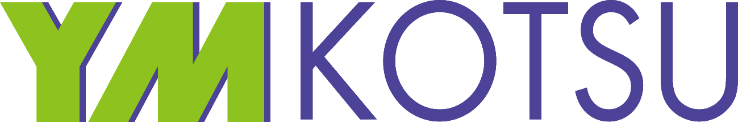 企業理念企業理念　人の輪を持ち、環境、地域社会に貢献する。ビジョン　安全・安心を常に意識し、確かな品質とお客様によろこんで頂けるサービスを目指す。輸送事業部　旅客課方針　　　安全・安心を常に心掛け、地域社会に信頼される旅客輸送事業を目指す。行動指針　輸送に関する法令及び社内規則を遵守し、お客様に満足して頂けるサービスの提供を目指す。運輸安全マネジメントへの取り組みについて　　　　　　　　　　　　　　　＜安全方針＞　　　　　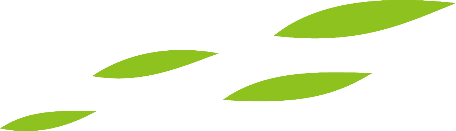 輸送の安全の確保は事業経営の根幹であることを深く認識します。社員全員が関係法令並びに規則を遵守し業務の遂行にあたります。輸送の安全に関するPDCAを実施し、安全対策を不断に見直し、安全性の向上に努めます。山口自動車株式会社代表取締役　山口誠志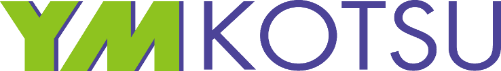 山口自動車株式会社　安全目標重大事故　ゼロ　　飲酒運転　厳禁全車速度　１０キロ減◎車両整備　山口自動車株式会社は、平成26年8月に相模原市下九沢に新整備工場相模原サービスセンターを竣工致しました。最新の設備でマイクロバスから大型観光バスまで道路運送車両法の定める定期点検・車検を行っております。◎自動車事故報告規則第２条に規定する事故に関する統計平成２７年度の自動車事故報告規則第２条に規定する事故の発生件数は０件でした。軽微な事故(バンパーや車両下部接触等)は、22件でした。